Сайты, где можно оставить отзыв об организацииОфициальный сайт АУ «Сургутский социально-оздоровительный центр» http://soc-surgut.ruПо возникающим вопросам можно обратиться: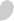 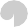 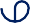 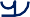 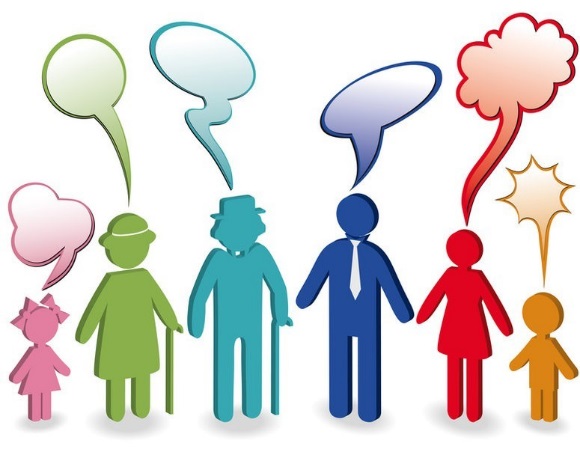 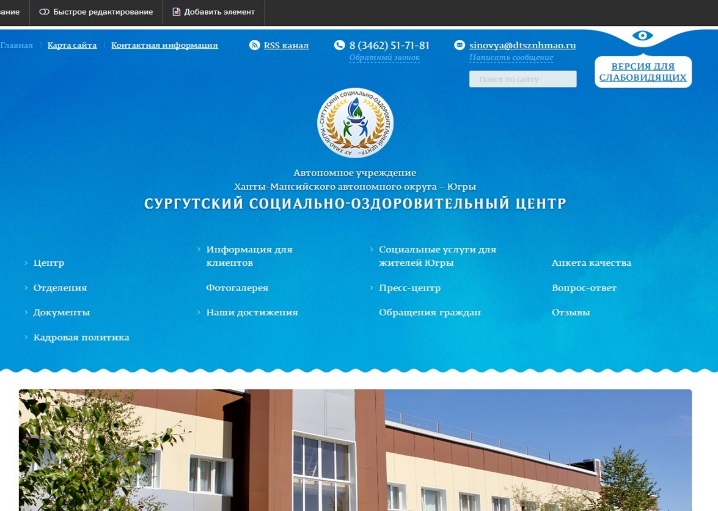 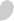 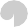 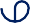 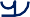 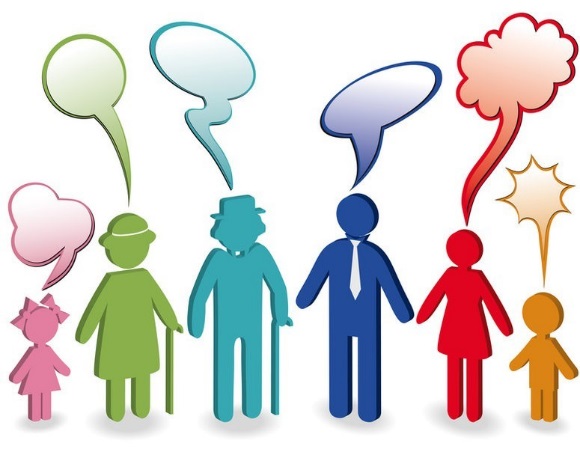 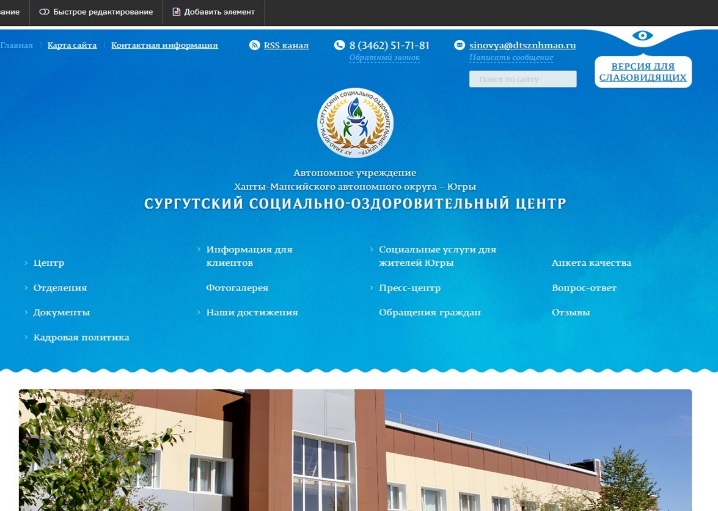 Юридический адрес:628415, Российская Федерация, Ханты- Мансийский автономный округ—Югра, г. Сургут, ул. Промышленная, дом 4телефон/факс приемной:тел.: 8(3462) 51-71-81, факс: 8(3462) 52-33-31электронная почта:SurSOC@admhmao.ruАвтономное учреждение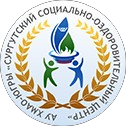 Ханты-Мансийского автономного округа—Югры«СУРГУТСКИЙ СОЦИАЛЬНО- ОЗДОРОВИТЕЛЬНЫЙ ЦЕНТР»Независимая оценкакачества условий оказания услуг организациями социальногообслуживания(памятка для граждан)сайт учреждения: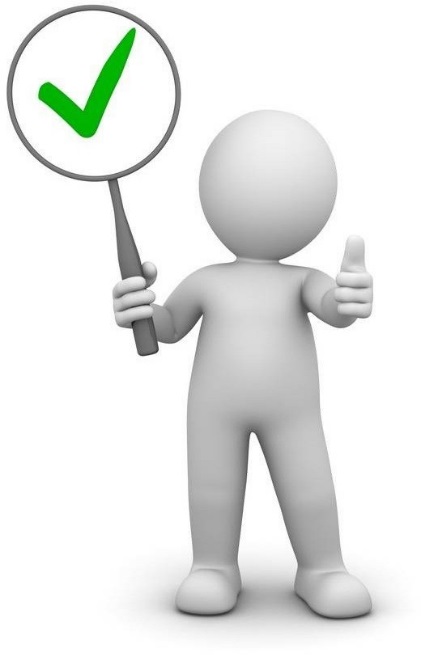 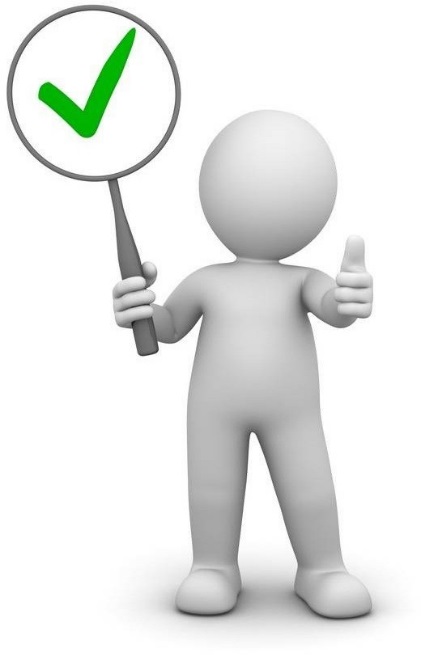 http://soc-surgut.ru/Бюджетное учреждениеХанты-Мансийского автономного округа – Югры«Методический центр развития социального обслуживания»ОТДЕЛ ОРГАНИЗАЦИОННОГО ОБЕСПЕЧЕНИЯ НЕЗАВИСИМОЙ ОЦЕНКИТел. 8 (3462) 34 30 70Электронная почта:NOK-Surgut@admhmao.ru2019 г.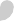 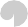 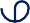 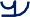 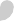 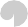 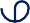 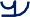 Что такое независимая оценкаНезависимая оценка качества условий оказания	услуг	организациями социального обслуживания – форма общественного контроля.Цели независимой оценки:предоставление		гражданам информации о качестве условий оказания	услуг	организациями социального обслуживания;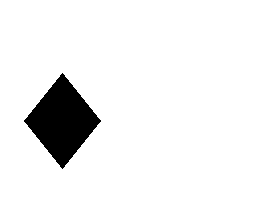 Зачем нужнаНезависимая оценка позволяет определить рейтинг организации социального обслуживания среди подобных организаций в Югре и РФ.Результат независимой оценки является основанием для принятия организационных, кадровых, финансовых решений организациями социального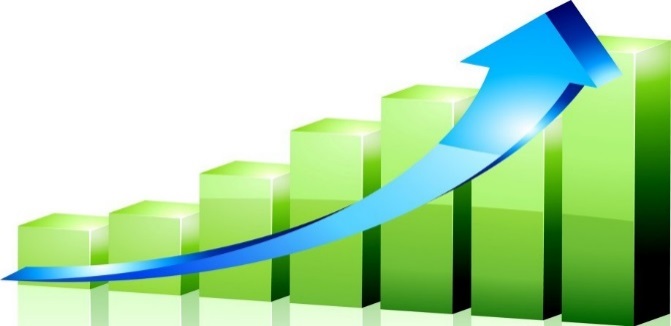 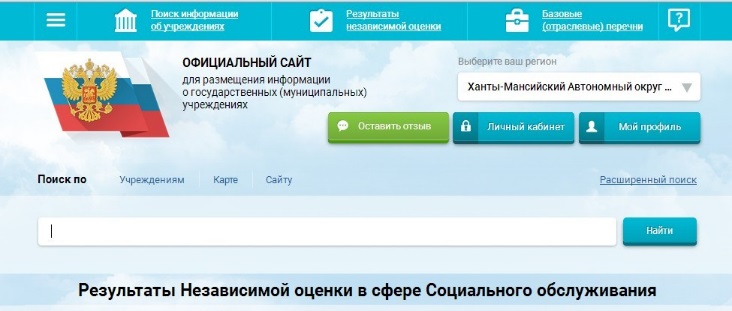 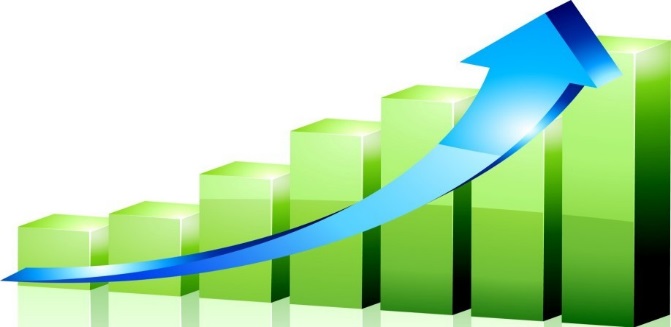 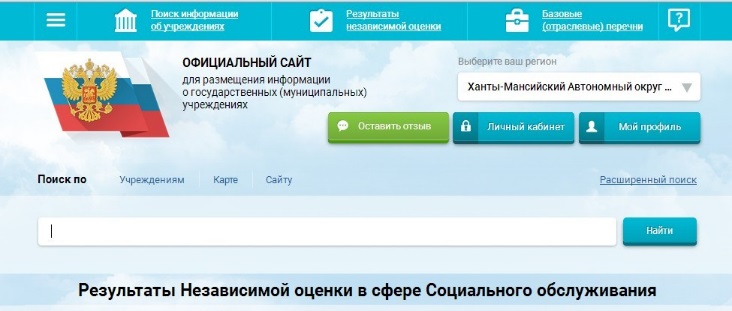 Что оцениваетсяпри независимой оценкеОткрытость и доступность информации об организации социального обслуживанияКомфортность условий предоставления социальных услуг, в том числе время ожидания предоставления услугДоброжелательность, вежливость работников организации социального обслуживанияУдовлетворенность качеством условий оказания услугКак принять участие в независимой оценкеПринять участие в независимой оценке можно следующими способами:заполнить анкету (оставить отзыв, пожелание) при посещении организации социального обслуживания;ответить на вопросы при телефонном опросе, проводимым рейтинговым агентством;заполнить анкету (оставить отзыв) на официальных сайтах организации,Сайты, где можно оставить отзыв об организацииСайт «Социальное обслуживание Ханты- Мансийского автономного округа – Югры»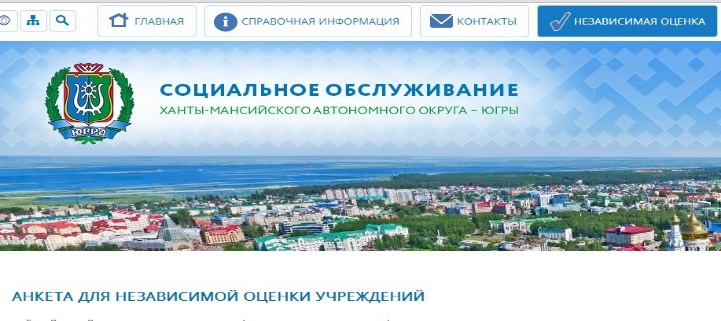 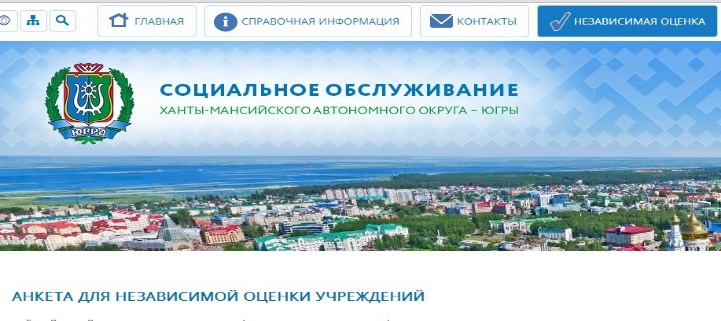 Официальный сайт Депсоцразвития Югры https://depsr.admhmao.ru/nezavisimaya- otsenka-kachestva-raboty-organizatsiy- okazyvayushchikh-uslugi/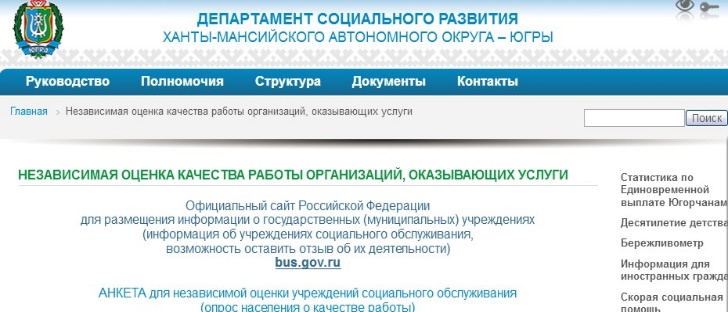 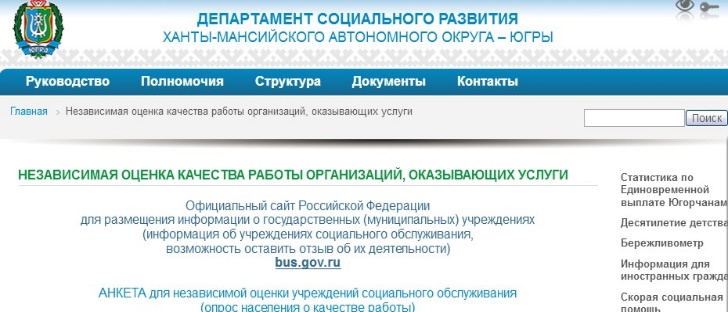 Официальный сайт для размещения информации о государственных (муниципальных) учреждениях